STUDI PENINGKATAN PELAYANAN AIR MINUM DI KAWASAN PERKOTAAN SINGAPARNA KABUPATEN TASIKMALAYATUGAS AKHIRDisusun Untuk Memenuhi Salah Satu Syarat Guna Memperoleh Gelar Sarjana Pada Jurusan Teknik Planologi Fakultas Teknik Universitas PasundanOleh :Akbar Hidayat093060051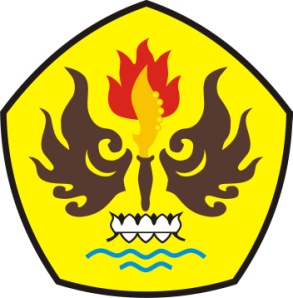 JURUSAN TEKNIK PLANOLOGIFAKULTAS TEKNIKUNIVERSITAS PASUNDANBANDUNG2016